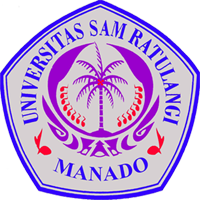 JUDUL (Judul PKM tidak boleh menggunakan akronim atau singkatan yang tidak baku dan hanya diperbolehkan maksimal 20 kata)BIDANG KEGIATANPKM VIDEO GAGASAN KONSTRUKTIFDiusulkan Oleh: (3-5 orang)Nama lengkap Ketua; NIMNama lengkap Anggota 1; NIMNama lengkap Anggota 2; NIMNama lengkap Anggota 3; NIMNama lengkap Anggota 4; NIMUNIVERSITAS SAM RATULANGIMANADO 2022PENGESAHAN PROPOSAL PKM- VIDEO GAGASAN KONSTRUKTIF(dientrikan langsung ke sistem, divalidasi dosen pendamping dan divalidasi Pimpinan Perguruan Tinggi)Catatan: Isi utama proposal terdiri dari: Daftar Isi	Halaman diberi nomor i, ii, iii, … dstyang diletakkan pada sudut KANAN BAWAHHalaman inti	Bab Pendahuluan sampai dengan Daftar Pustaka.		nomor halaman dengan angka arab: 1, 2, 3, …,dst		diletakkan pada sudut KANAN ATASHalaman Inti Pendahuluan sampaik Daftar Pustaka Maksimal 10 HalamanLampiran. 	Lampiran 1 dstnomor halaman dengan angka arab: 1, 2, 3, …,dst		diletakkan pada sudut KANAN ATASFile untuk diunggah dalam bentuk file *pdfPenamaan file namaketua_namapt_PKM-VGK.pdf*Seluruh catatan perlu dihapus sebelum proposal diunggahDAFTAR ISIBAB 1. PENDAHULUAN Bab ini berisi uraian secara jelas isu yang diangkat menjadi gagasan konten komunikasi konstruktif. Fakta yang ada saat ini yang mendorong timbulnya gagasan pemecahan masalah yang memberikan dampak perbaikan harus dibahas secara saintifik untuk menunjukkan peran pentingnya. Tujuan dari pembuatan konten komunikasi konstruktif ini dijabarkan untuk memberikan gambaran manfaat yang akan diperoleh apabila yang digagas dapat dicapai. Logika ilmiah dalam skenario konten yang dirancang perlu diperhatikan agar berpeluang untuk diwujudkan, bukan sekadar merupakan fantasi, melainkan suatu konsep pemecahan masalah yang dimaksudkan untuk memperbaiki dari kondisi saat ini maupun di masa depan menggunakan landasan ilmu pengetahuan dan teknologi dan seni budaya yang ada beserta potensi perkembangannya secara logis menurut kaidah ilmiah. Dengan demikian konten memiliki potensi yang tinggi untuk kemaslahatan kehidupan. BAB 2. SKENARIO KONTENSkenario konten berisi prosedur merancang konten komunikasi dari gagasan yang telah dirumuskan pada Bab 1. Konten gagasan tersebut selanjutnya akan dikomunikasikan melalui media sosial YouTube. Skenario konten YouTube merupakan bagian dari sebelum produksi yang berisi prosedur merancang dan menyempurnakan konten komunikasi konstruktif dari awal sampai akhir. Skenario gagasan diawali dengan penyampaian sinopsis dan dilanjutkan dengan penulisan naskah lengkap cerita (shooting script) yang dirinci dalam beberapa sub cerita. Alur cerita yang dipaparkan dalam naskah lengkap cerita harus mampu memberikan gambaran imajinasi pemecahan masalah dengan langkah-langkah konstruktif pencapaiannya. Sementara itu sinopsis yang diberikan di awal dimaksudkan untuk memberikan gambaran umum menyeluruh tentang alur cerita atau poin utama dan faktor penentu lainnya dari karya konten komunikasi yang akan direalisasikan tanpa harus didahului dengan menonton konten yang memang belum dibuat. Visualisasi dalam bentuk sketsa akan sangat membantu. BAB 3. TAHAP PELAKSANAANTahap pelaksanaan diawali dengan menyusun daftar pengambilan gambar (shot list) dan berdasarkan naskah cerita lengkap. Bab ini juga membahas rencana pemilihan lokasi pengambilan gambar dan jadwal pengambilannya, perangkat keras dan lunak yang akan digunakan, serta metode dalam tahapan produksi dan pasca produksi, termasuk di dalamnya teknik editing dan pengisian suara. Secara umum, tahap pelaksanaan berisi tentang bagaimana pelaksanaan dilakukan termasuk waktu, lama, dan tempat. Di samping itu juga menjelaskan bahan dan alat yang digunakan berupa alat apa yang digunakan untuk mengkreasikan apa yang menjadi harapan dalam skenario atau dalam papan cerita, teknik untuk berkarya, cara olah produksi dan evaluasi proses berkarya yang dilakukan. Maka selanjutnya tiga aspek penting dalam metode pembuatan konten komunikatif pada akhirnya dapat ditekankan, yakni mengolah fiksi, menampilkan aspek dokumentatif dan upaya eksperimental.BAB 4. BIAYA DAN JADWAL KEGIATANRekapitulasi rencana anggaran biaya disusun sesuai dengan kebutuhan dan mengikuti format Tabel 4.1. 4.1 Anggaran BiayaTabel 4.1. Rekapitulasi Rencana Anggaran Biaya4.2 Jadwal Kegiatan(Jadwal kegiatan disesuaikan dengan tahap kegiatan dan dibatasi 3 (tiga) bulan sampai 4 (empat) bulan. Jadwal disusun dalam bentuk bar chart untuk rencana kegiatan yang diajukan serta sesuai dengan format lihat tabel 4.2)Tabel 4.2. Jadwal KegiatanDAFTAR PUSTAKADaftar pustaka ditulis dengan tipe huruf menggunakan Times New Roman ukuran 12 cetak normal. Teks menggunakan jarak baris 1,15 spasi dan perataan teks menggunakan rata kiri dan kanan. Daftar pustaka berisi informasi tentang sumber pustaka yang telah dirujuk dalam tubuh tulisan. Setiap pustaka yang dirujuk dalam naskah harus muncul dalam daftar pustaka, dan sebaliknya. Format perujukan pustaka mengikuti Harvard style (nama belakang, tahun dan diurutkan berdasar abjad). Daftar pustaka memuat informasi lengkap ketelusuran sumber informasi dan disusun urut abjad (Harvard style).Contoh penulisan Daftar Pustaka:BukuO’Brien, J.A. dan Maraka, J.M. 2011. Management Information Systems. Edisi ke-10. McGraw-Hill. New York.USA.(Penulis 1, Penulis 2, Penulis….( Nama Belakang, Nama depan disingkat. Tahun Publikasi. Judul Buku (cetak miring). Edisi, Penerbit. Tempat Publikasi.)Artikel atau JurnalCartlidge, J. 2012. Crossing boundaries: using fact and fiction in adult learning. The Journal of Artistic and Creative Education. 6 (1):94-111.(Penulis 1, Penulis 2, Penulis…..(Nama Belakang, nama depan disingkat). Tahun Publikasi. Judul artikel cetak miring. Edisi, Penerbit. Tempat Publikasi.)Prosiding Seminar/ConferenceMichael, R. 2011. Integrating Innovation into enterprise architecture management. Proceeding on Tenth International Conference on Wirt-schafts Informatic. 16-18 February 2011, Zurich, Swiss. pp. 776-786. (Penulis 1, Penulis 2, Penulis…..(Nama belakang, nama depan disingkat). Tahun publikasi. Judul artikel. Nama konferensi (cetak miring). Tanggal, Bulan dan Tahun, Kota, Negara. Halaman.)Skripsi/Tesis/DisertasiSoegandhi.2009. Aplikasi model kebangkrutan pada perusahaan daerah di Jawa Timur. Tesis. Fakultas Ekonomi Universitas Joyonegoro, Surabaya.(Penulis nama belakang, nama depan disingkat. Tahun Publikasi. Judul. Skripsi, Tesis atau Disertasi (dicetak miring). Universitas.)WebsiteAhmed, S. dan Zlate, A. 2012. Capital flows to emerging market economies: A brave new world Hyperlink reference not valid. URL: https://neworld/234/paper. Diakses tanggal 18 Juni 2013. (Penuls, nama belakang nama depan disingkat. Tahun. Judul (cetak miring). Alamat Uniform Resources Locator (URL). Tanggal diakses. )Undang-undang dan Peraturan Pemerintah Indonesia. 2017. Undang-undang Nomor 7 Tahun 2017 tentang Pemilihan Umum. Lembaran Negara RI Tahun 2017, No 60. Sekretariat Negara. Jakarta.(Nama penulis. Tahun terbit. Judul dokumen yakni Undang-undang atau Peraturan Pemerintah. Keterangan Penerbitan. Penerbit. Tempat penerbitan.)Surat Kabar atau Media Cetak lainnyaLinawati, S.2012. Hikmah Kebijakan Para Pemimpin Baru. Jakarta: Media Indonesia. (15 Maret 2012), hal 4&5. (Nama Penulis, nama depan nama belakang disingkat. Tahun terbit. Judul tulisan. Tempat penerbitan: Nama media. (tanggal, bulan, tahun), halaman ke-berapa.)Film atau VideoPetrix, B. (Produser). 1992. On the Edge of The Forest. Hobart, Australia: Tasmanian Film Corporation. 30 menit. (Nama Produsen Film atau Pembuat Video. Tahun terbit. Judul film atau video. Tempat produsen. Durasi film/video.)LAMPIRANLampiran 1. Biodata Ketua dan Anggota serta Dosen PendampingIdentitas DiriKegiatan Kemahasiswaam yang Sedang/Pernah DiikutiPenghargaan yang Pernah DiterimaSemua data yang saya isikan dan tercantum dalam biodata ini adalah benar dan dapat dipertanggungjawabkan secara hukum. Apabila di kemudian hari ternyata dijumpai ketidaksesuaian dengan kenyataan, saya sanggup menerima sanksi. Demikian biodata ini saya buat dengan sebenarnya untuk memenuhi salah satu persyaratan dalam pengajuan PKM-VGK.Kota, tanggal-bulan-tahunKetua TimTanda tangan (asli TT basah*) (Nama Lengkap)Catatan: *Setelah diisi dan diberi tanda tangan basah, satu halaman penuh yang ada tanda tangannya dipindai (scan) atau difoto yang rapi.Identitas DiriKegiatan Kemahasiswaam yang Sedang/Pernah DiikutiPenghargaan yang Pernah DiterimaSemua data yang saya isikan dan tercantum dalam biodata ini adalah benar dan dapat dipertanggungjawabkan secara hukum. Apabila di kemudian hari ternyata dijumpai ketidaksesuaian dengan kenyataan, saya sanggup menerima sanksi. Demikian biodata ini saya buat dengan sebenarnya untuk memenuhi salah satu persyaratan dalam pengajuan PKM-VGK.Kota, tanggal-bulan-tahunAnggota TimTanda tangan (asli TT basah*) (Nama Lengkap)Catatan: *Setelah diisi dan diberi tanda tangan basah, satu halaman penuh yang ada tanda tangannya dipindai (scan) atau difoto yang rapi.Identitas DiriKegiatan Kemahasiswaam yang Sedang/Pernah DiikutiPenghargaan yang Pernah DiterimaSemua data yang saya isikan dan tercantum dalam biodata ini adalah benar dan dapat dipertanggungjawabkan secara hukum. Apabila di kemudian hari ternyata dijumpai ketidaksesuaian dengan kenyataan, saya sanggup menerima sanksi. Demikian biodata ini saya buat dengan sebenarnya untuk memenuhi salah satu persyaratan dalam pengajuan PKM-VGK.Kota, tanggal-bulan-tahunAnggota TimTanda tangan (asli TT basah*) (Nama Lengkap)Catatan: *Setelah diisi dan diberi tanda tangan basah, satu halaman penuh yang ada tanda tangannya dipindai (scan) atau difoto yang rapi.Identitas DiriRiwayat PendidikanRekam Jejak Tri Dharma PTPendidikan/PengajaranPenelitianPengabdian kepada MasyarakatSemua data yang saya isikan dan tercantum dalam biodata ini adalah benar dan dapat dipertanggungjawabkan secara hukum. Apabila dikemudian hari ternyata dijumpai ketidaksesuaian dengan kenyataan, saya sanggup menerima sanksi. Demikian biodata ini saya buat dengan sebenarnya untuk memenuhi salah satu persyaratan dalam pengajuan PKM-VGK. Kota, tanggal-bulan-tahunTanda tangan (asli TT basah*) (Nama Lengkap)Catatan: *Setelah diisi dan diberi tanda tangan basah, satu halaman penuh yang ada tanda tangannya dipindai (scan) atau difoto yang rapi.Lampiran 2. Justifikasi Anggaran KegiatanCatatan: Perhatikan hasil perkalian dan penjumlahan agar tidak terjadi penolakan yang diakibatkannyaLampiran 3. Susunan Organisasi Tim Pelaksana dan Pembagian TugasLampiran 4. Surat Pernyataan Ketua PelaksanaSURAT PERNYATAAN KETUA TIM PELAKSANAYang bertandatangan di bawah ini:Dengan ini menyatakan bahwa proposal PKM-VGK saya dengan judul………….. yang diusulkan untuk tahun anggaran 2022 adalah asli karya kami dan belum pernah dibiayai oleh lembaga atau sumber dana lain. Bilamana dikemudian hari ditemukan ketidaksesuaian dengan pernyataan ini, maka saya bersedia dituntut dan diproses sesuai dengan ketentuan yang berlaku dan mengembalikan seluruh biaya yang sudah diterima ke kas negara. Demikian pernyataan ini dibuat dengan sesungguhnya dan dengan sebenar-benarnya. Kota, tanggal-bulan-tahunYang menyatakan, Materai senilai Rp.10.000Tanda tangan (asli TT basah*) (Nama Lengkap)NIM.Catatan: *Setelah diisi dan diberi tanda tangan basah, satu halaman penuh yang ada tanda tangannya dipindai (scan) atau difoto yang rapi.Lampiran 5. Gambaran pemecahan masalah (disajikan dalam bentuk naskah cerita pendek dengan diagram dan gambar, maksimum 3 halaman)No.Jenis PengeluaranSumber DanaBesaran Dana (Rp)1Bahan habis pakai (contoh: ATK, Kertas, bahan, dll) maksimal 60% dari jumlah dana yang diusulkanBelmawa1Bahan habis pakai (contoh: ATK, Kertas, bahan, dll) maksimal 60% dari jumlah dana yang diusulkanPerguruan Tinggi1Bahan habis pakai (contoh: ATK, Kertas, bahan, dll) maksimal 60% dari jumlah dana yang diusulkanInstansi Lain (Jika Ada)2Sewa dan jasa (Sewa/jasa alat; jasa pembuatan produk pihak ketiga, dll), maksimal 15% dari jumlah dana yang diusulkanBelmawa2Sewa dan jasa (Sewa/jasa alat; jasa pembuatan produk pihak ketiga, dll), maksimal 15% dari jumlah dana yang diusulkanPerguruan Tinggi2Sewa dan jasa (Sewa/jasa alat; jasa pembuatan produk pihak ketiga, dll), maksimal 15% dari jumlah dana yang diusulkanInstansi Lain (Jika Ada)3Transportasi lokal maksimal 30% dari jumlah dana yang diusulkan Belmawa3Transportasi lokal maksimal 30% dari jumlah dana yang diusulkan Perguruan Tinggi3Transportasi lokal maksimal 30% dari jumlah dana yang diusulkan Instansi Lain (Jika Ada)4Lain-lain (contoh: biaya komunikasi, biaya akses publikasi, dll) maksimal 15% dari jumlah dana yang diusulkanBelmawa4Lain-lain (contoh: biaya komunikasi, biaya akses publikasi, dll) maksimal 15% dari jumlah dana yang diusulkanPerguruan Tinggi4Lain-lain (contoh: biaya komunikasi, biaya akses publikasi, dll) maksimal 15% dari jumlah dana yang diusulkanInstansi Lain (Jika Ada)JumlahJumlahJumlahRekap Sumber DanaRekap Sumber DanaBelmawaRekap Sumber DanaRekap Sumber DanaPerguruan TinggiRekap Sumber DanaRekap Sumber DanaInstansi Lain (Jika Ada)JumlahNoJenis KegiatanBulanBulanBulanBulanPenanggungjawabNoJenis Kegiatan1234Penanggungjawab1Kegiatan 12Kegiatan 23451Nama Lengkap2Jenis KelaminLaki-laki/Perempuan3Program Studi4NIM5Tempat dan Tanggal Lahir6Alamat E-mail7Nomor Telepon/HPNoJenis KegiatanStatus dalam KegiatanWaktu dan Tempat123NoJenis PenghargaanPihak Pemberi PenghargaanTahun121Nama Lengkap2Jenis KelaminLaki-laki/Perempuan3Program Studi4NIM5Tempat dan Tanggal Lahir6Alamat E-mail7Nomor Telepon/HPNoJenis KegiatanStatus dalam KegiatanWaktu dan Tempat123NoJenis PenghargaanPihak Pemberi PenghargaanTahun121Nama Lengkap2Jenis KelaminLaki-laki/Perempuan3Program Studi4NIM5Tempat dan Tanggal Lahir6Alamat E-mail7Nomor Telepon/HPNoJenis KegiatanStatus dalam KegiatanWaktu dan Tempat123NoJenis PenghargaanPihak Pemberi PenghargaanTahun121Nama Lengkap (dengan gelar)2Jenis KelaminLaki-laki/Perempuan3Program Studi4NIP/NIDN5Tempat dan Tanggal Lahir6Alamat E-mail7Nomor Telepon/HPNoJenjangBidang IlmuInstitusiTahun Lulus1Sarjana (S1)2Magister (S2)3Doktor (S3)NoNama Mata KuliahWajib/Pilihansks12NoJudul PenelitianPenyandang DanaTahun12NoJudul Pengabdian kepada MasyarakatPenyandang DanaTahun12NoJenis PengeluaranVolumeHarga Satuan (RP)Total (Rp)1Belanja Bahan (maks.60%)Cangkul/sabit/guntingBahan kimia lab. /bahan logam/kayu dan sejenisnyaPakaian tari/kanvas dan catBibit tanaman/simplisia/pupukAlat ukir/alat lukisSuku cadang/microcontroller/sensor/kitBahan lainnya sesuai program PKMSUB TOTALSUB TOTAL2Belanja Sewa (maks.15%)Sewa gedung/alatSewa server /hosting /domain /SSL /akses jurnalSewa lab. (termasuk penggunaan alat lab)Sewa lainnya sesuai program PKMSUB TOTALSUB TOTAL3Perjalanan lokal (maks.30%)Kegiatan penyiapan bahanKegiatan pendampinganKegiatan lainnya sesuai program PKMSUB TOTALSUB TOTAL4Lain-lain (maks.15%)Protokol kesehatan (masker, sanitizer, dll)Jasa layanan instrumentasiJasa bengkel/uji cobaPercetakan produkATK lainnyaLainnya seuai program PKMSUB TOTALSUB TOTALGRAND TOTALGRAND TOTALGRAND TOTAL (Terbilang…………………)GRAND TOTAL (Terbilang…………………)GRAND TOTAL (Terbilang…………………)GRAND TOTAL (Terbilang…………………)GRAND TOTAL (Terbilang…………………)NoNama /NIMProgram StudiBidang IlmuAlokasi Waktu (jam/minggu)Uraian Tugas123Nama Ketua Tim:……………………………………………….Nomor Induk Mahasiswa:……………………………………………….Program Studi:……………………………………………….Nama Dosen Pendamping:……………………………………………….Perguruan Tinggi:……………………………………………….